CERTIFICATE OF JUDGMENT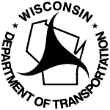 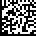 Wisconsin Department of TransportationMV3158        5/2018        s.344.05 Wis. Stats.	Wisconsin Department of Transportation	Uninsured Motorist Unit	P.O. Box 7983	Madison, WI 53707-7983	Telephone: 608-266-1249	Facsimile (FAX): 608-267-0606I, the undersigned Clerk of Court, certify that the attached copy of a judgment is a true and correct copy of the original judgment rendered by this court and is certified to the Administrator of the Division of Motor Vehicles at Madison, Wisconsin, pursuant to s.344.05 Wisconsin Statutes. I certify that the judgment is $500 or more and is for damages, excluding costs and disbursements, arising from a motor vehicle accident occurring on the date specified above. I certify that the judgment has become final by expiration of the statutory appeal period without an appeal having been perfected during such appeal period, or the judgment has been appealed with final affirmation on appeal. I certify that the judgment has not been satisfied of record during the statutory appeal period plus 30 days grace period and that this certification to the Administrator of the Division of Motor Vehicles for suspension of licenses under s.344.05 Wisconsin Statutes has been requested by the judgment creditor or the attorney of record.	Court	In Testimony, I give my signature and affix the seal of the Court.	Seal	X		(Clerk of Court)	(Date)State of WisconsinCourtCountyPLAINTIFF Name and Mailing Addressvs.DEFENDANT(S) Name(s) and Mailing Address(es)Court Clerk NameDefendant Street AddressCity/Town/VillageCity, State, ZIP CodeAccident DateDriver License NumberDefendant Birth DateSecond Defendant Street AddressCity, State, ZIP CodeDriver License NumberDefendant Birth Date